ДОКУМЕНТАЦИЯ О ПРОВЕДЕНИИ ЗАПРОСА КОТИРОВОК В ЭЛЕКТРОННОЙ ФОРМЕ на поставку дизельного топлива через розничную сеть АЗС посредством электронных топливных карт для нужд ГАУ РБ «ТИЦ Байкал»Разработал: Главный специалистЦыренова А.Б.г. Улан-Удэ2022 г.СОДЕРЖАНИЕ ДОКУМЕНТАЦИИ О ПРОВЕДЕНИИ ЗАПРОСА КОТИРОВОК В ЭЛЕКТРОННОЙ ФОРМЕ Настоящая документация о проведении запроса котировок в электронной форме разработана в соответствии с требованиями Федерального закона от 18 июля 2011 г. № 223-ФЗ «О закупках товаров, работ, услуг отдельными видами юридических лиц», Положения о закупках Государственного автономного учреждения Республики Бурятия «Туристский информационный центр «Байкал»», с учетом правил проведения открытого аукциона в электронной форме, установленных регламентом электронной торговой площадки «Регион», расположенной в сети Интернет по адресу: https://etp-region.ru/Порядок проведения запроса котировок в электронной форме в части, не регулируемой настоящей документацией, определяется в соответствии с положениями Федерального закона от 18 июля 2011 г. № 223-ФЗ «О закупках товаров, работ, услуг отдельными видами юридических лиц», Положением о закупках Государственного автономного учреждения Республики Бурятия «Туристский информационный центр «Байкал»», регламентом (правилами) функционирования электронной площадки. В случае противоречия требований настоящей документации положениям, указанных нормативных актов, применяются нормы соответственно Федерального закона от 18 июля 2011 г. № 223-ФЗ «О закупках товаров, работ, услуг отдельными видами юридических лиц», Положения о закупках Государственного автономного учреждения Республики Бурятия «Туристский информационный центр «Байкал»», регламента (правил) функционирования электронной площадки.Раздел I. Термины, определения и сокращенияЗапрос котировок в электронной форме – форма торгов, при которой победителем запроса котировок признается участник закупки, заявка которого соответствует требованиям, установленным извещением о проведении запроса котировок, и содержит наиболее низкую цену договора. Проведение процедуры закупки обеспечивается оператором ЭТП.День - календарный день, за исключением случаев, когда в настоящей Документации срок устанавливается в рабочих днях.Максимальное значение цены договора – фиксированная цена договора, устанавливаемая Заказчиком в случае, если количество поставляемых товаров, объем подлежащих выполнению работ, оказанию услуг невозможно определить.Документация о закупке - комплект документов, содержащий информацию о предмете закупки, процедуре закупки, о существенных условиях договора, заключаемого по ее результатам, и другие сведения в соответствии с настоящей Документацией.Единая информационная система - совокупность данных, в том числе предусмотренных статьей 4 Федерального закона от 18.07.2011 N 223-ФЗ "О закупках товаров, работ, услуг отдельными видами юридических лиц", технологий и технических средств, которые в совокупности обеспечивают взаимодействие госорганов с заказчиками, а заказчиков с поставщиками. Заказчик – Государственное автономное учреждение Республики Бурятия «Туристский информационный центр «Байкал»»).  Закон о закупках - Федеральный закон от 18.07.2011 N 223-ФЗ "О закупках товаров, работ, услуг отдельными видами юридических лиц".Закупка - совокупность действий, осуществляемых заказчиком в соответствии с законодательством о закупках товаров, работ, услуг отдельными видами юридических лиц, для своевременного и полного удовлетворения потребностей в товарах, работах, услугах, в том числе для целей коммерческого использования, с необходимыми показателями цены, качества и надежности. Закупка начинается с определения поставщика (подрядчика, исполнителя) и завершается исполнением обязательств сторонами договора.  Заявка на участие в закупке – комплект документов, содержащий предложение о заключении договора, направленный заказчику, организатору закупки согласно требованиям, указанным в документации о закупке в соответствии с Законом о закупках. Закупка у единственного поставщика – это закупка, условия осуществления которой не соответствуют условиям, предусмотренным частью 3 статьи 3 Закона о закупках, при которой договор на поставку товаров, выполнение работ, оказание услуг заключаются заказчиком не по результатам конкурентной закупки.  Извещение о закупке - неотъемлемая часть документации о закупке, содержащая необходимые сведения о проведении закупки, предусмотренная настоящей Документацией.Начальная (максимальная) цена договора 
(далее – НМЦ) – предельно допустимая цена договора (лота), выше размера которой не может быть заключен договор по итогам проведения закупки, рассчитанная или определенная Заказчиком.Недостоверные сведения – это сведения, не соответствующие действительности, сведения в заявках участников закупки, которые представляют угрозу для заказчиков (вероятность неполучения необходимого товара, неосвоения выделенных денежных средств), членов комиссии (административный штраф за необоснованный допуск), а также иных участников закупки (финансовые убытки, проигрыш в аукционе). Оператор электронной торговой площадки - коммерческая организация - юридическое лицо, созданное в соответствии с законодательством Российской Федерации в организационно-правовой форме общества с ограниченной ответственностью или непубличного акционерного общества, в уставном капитале которых доля иностранных граждан, лиц без гражданства, иностранных юридических лиц либо количество голосующих акций, которыми владеют указанные граждане и лица, составляет не более чем двадцать пять процентов, владеющее электронной площадкой, в том числе необходимыми для ее функционирования оборудованием и программно-техническими средствами (далее также - программно-аппаратные средства электронной площадки), и обеспечивающее проведение конкурентных закупок в электронной форме в соответствии с положениями Федерального закона.Официальный сайт - сайт в информационно-телекоммуникационной сети Интернет, содержащий информацию о закупках товаров, работ, услуг (www.zakupki.gov.ru).Победитель закупки - участник закупки, заявка которого признана соответствующей требованиям документации о закупке, предложивший наилучшее для Заказчика предложение в соответствии с критериями и порядком оценки и сопоставления заявок, установленными в документации о закупке.Поставщик (исполнитель, подрядчик) - это любая организация или частное лицо, в том числе индивидуальный предприниматель, которое(ый) в рамках заключенного договора, поставляет заказчику определенные товары и (или) оказывает услуги, и (или) выполняет работы. Положение о закупке - документ, который регламентирует закупочную деятельность заказчика, соответствующий требованиям статьей 2 Закона о закупках. Положение о закупках заказчика размещено на официальном сайте.Процедура закупки – совокупность действий Заказчика, осуществляемых в установленном Законом о закупках порядке, и направленных на обеспечение его потребностей в товарах, работах, услугах. Закупка начинается с определения поставщика (подрядчика, исполнителя) и завершается исполнением обязательств сторонами договора. В случае, если в соответствии с Законом о закупках не предусмотрено размещение извещения об осуществлении закупки или направление приглашения принять участие в определении поставщика (подрядчика, исполнителя), закупка начинается с заключения договора и завершается исполнением обязательств сторонами договора.Регламент электронной площадки - правовой акт оператора электронной площадки, указанной в Информационной карте документации, регламентирующий правила закупок в электронной форме на такой электронной площадке. Способ закупки - это механизм выбора поставщика (подрядчика, исполнителя) для исполнения договора. Совокупный годовой объем закупок – общий объем финансового обеспечения на соответствующий финансовый год для осуществления заказчиком закупок в соответствии Законом № 223-ФЗ, в том числе для оплаты договоров, заключенных до начала указанного финансового года и подлежащих оплате в указанном финансовом году.Уполномоченный (ые) по осуществлению закупок – одно или несколько должностных лиц Заказчика, уполномоченных руководителем заказчика на осуществление деятельности по проведению закупки в рамках Закона о закупках.Уклонение от заключения договора - действия (бездействия) победителя электронной процедуры, направленные на не заключение договора, в том числе не направление заказчику, в установленный срок, проекта договора, подписанного лицом, имеющим право действовать от имени такого победителя; направление проекта договора в иной редакции, отличной от предусмотренной документацией о закупках; непредставление в установленный документацией срок обеспечения исполнения договора; непредставление в установленный документацией срок иных документов, установленных документацией о закупке. Участник закупки - любое юридическое лицо или несколько юридических лиц, выступающих на стороне одного участника закупки, независимо от организационно-правовой формы, формы собственности, места нахождения и места происхождения капитала либо любое физическое лицо или несколько физических лиц, выступающих на стороне одного участника закупки, в том числе индивидуальный предприниматель или несколько индивидуальных предпринимателей, выступающих на стороне одного участника закупки.Усиленная квалифицированная электронная подпись (электронная подпись) - это информация в электронной форме, которая присоединена к другой информации в электронной форме (подписываемой информации) или иным образом связана с такой информацией и которая используется для определения лица, подписывающего информацию, отвечающая требованиям  и соответствующая признакам, установленным пунктом 4 части 5 Федерального закона от 06.04.2011 N 63-ФЗ "Об электронной подписи". Электронная торговая площадка (ЭТП) - информационная система, доступ к которой осуществляется с использованием защищенных каналов связи и на которой проводятся закрытые конкурентные способы определения поставщиков (подрядчиков, исполнителей) в электронной форме, соответствующая единым требованиям, установленным Правительством РФ. Электронная форма закупки – форма закупки, проведение которой обеспечивается оператором ЭТП на электронной площадке в порядке, установленном положением о закупке, правилами, действующими на ЭТП, и соглашением, заключенным между Заказчиком и оператором ЭТП.Электронный документ – документ, созданный в электронно-цифровой форме (в том числе сканированный бумажный документ), переданный посредством ЭТП и подписанный усиленной квалифицированной электронной подписью лица, имеющего право действовать от имени участника конкурентной закупки в электронной форме, заказчика, оператора электронной площадки.Эксперт – лицо, обладающее специальными знаниями и опытом 
в областях, относящихся к предмету закупки, и привлекаемое 
для их использования в рамках закупки.РАЗДЕЛ II. ИЗВЕЩЕНИЕ О ПРОВЕДЕНИИ ЗАПРОСА КОТИРОВОК В ЭЛЕКТРОННОЙ ФОРМЕ Cпособ осуществления закупки: Запрос котировок в электронной форме (далее по тексту – закупка). Наименование Заказчика, его контактные данные:Государственное автономное учреждение Республики Бурятия «Туристский информационный центр «Байкал»» (ГАУ РБ «ТИЦ Байкал»);Место нахождения: 670000, Республика Бурятия, г. Улан-Удэ, ул. Ленина, д. 50;Адрес электронной почты: info@baikaltravel.ru Номер контактного телефона: 8(3012) 55-50-45;Предмет договора, его краткое описание: поставку дизельного топлива через розничную сеть АЗС посредством электронных топливных карт для нужд ГАУ РБ «ТИЦ Байкал».Описание предмета закупки, в том числе функциональные (потребительские свойства), технические и качественные характеристики, эксплуатационные характеристики и иные показатели, связанные с определением соответствия поставляемого товара потребностям заказчика, указаны в разделе IV «Описание объекта закупки (Техническое задание)».Место поставки товара: в соответствии с информационной картой.Начальная (максимальная) цена договора: 527220 (пятьсот двадцать семь тысяч двести двадцать) рублей.Порядок подачи заявок на участие в закупке: Для участия в закупке участник подает заявку на участие в такой закупке в срок и по форме, которые установлены настоящей документацией и соответствующие следующим требования: Участник закупки вправе подать только одну заявку на участие в закупке в отношении предмета закупки (лота) в любое время с момента размещения извещения о ее проведении до даты и времени окончания срока подачи заявок на участие в закупке. Независимо от количества лиц, выступающих на стороне участника, должна быть составлена одна заявка от участника закупки. Заявка должна содержать все сведения и документы, установленные Заказчиком в документации о закупке, включая:сведения об объекте закупки, его функциональных характеристиках (потребительских свойствах), технических и качественных характеристиках, а также эксплуатационных характеристиках (при необходимости), количественных 
и качественных характеристиках и иные предложения об условиях исполнения договора.  Участник вправе приложить дополнительные сведения в отношении предмета закупки;сведения и документы об участнике закупки, подавшем такую заявку (если на стороне участника закупки выступает одно лицо) или сведения и документы о лицах, выступающих на стороне одного участника (по каждому из указанных лиц в отдельности, если на стороне участника выступает несколько лиц), а именно:а) сведения о фирменном наименовании (наименовании), об организационно-правовой форме, о месте нахождения, о почтовом адресе (для юридических лиц); сведения о фамилии, имени, отчестве, о данных основного документа, удостоверяющего личность, о месте жительства (для физических лиц и индивидуальных предпринимателей), о номере контактного телефона, адресе электронной почты участника;б)  выписка из Единого государственного реестра юридических лиц или нотариально заверенная копия такой выписки (для юридических лиц), либо выписка из Единого государственного реестра индивидуальных предпринимателей или нотариально заверенная копия такой выписки (для индивидуальных предпринимателей), копии документов, удостоверяющих личность (для физических лиц), надлежащим образом заверенный перевод на русский язык документов о государственной регистрации юридического лица или физического лица в качестве индивидуального предпринимателя в соответствии с законодательством соответствующего государства (для иностранных лиц), полученные не ранее чем за 6 (шесть) месяцев до дня размещения в ЕИС извещения о проведении закупки;в) копии учредительных документов участника (для юридических лиц);г) копию основного документа, удостоверяющего личность (для физических лиц и индивидуальных предпринимателей);д) копии документов, подтверждающих полномочия лица на осуществление действий от имени участника (для всех лиц, от имени которых действует уполномоченный представитель). Если представитель участника имеет право действовать от имени участника без доверенности, то копии документов, подтверждающих данное право представителя участника. Если представитель участника закупки действует от имени участника на основании доверенности, то копия такой доверенности и копия документов, подтверждающих право представителя участника, выдавшего доверенность, выдавать такую доверенность;е) документы, подтверждающие соответствие участника закупки требованиям к участникам, установленным в документации о закупке;ж) документы, подтверждающие квалификацию участника закупки, а также наличие у него материально-технических, финансовых и трудовых ресурсов в случае установления таких требований документацией о закупке;з) документы, подтверждающие внесение обеспечения заявки, в случае, если в документации о закупке установлено требование обеспечения заявки, кроме случая, когда проверка внесения обеспечения заявки осуществляется техническими средствами ЭТП;и) соглашение между лицами, выступающими на стороне одного участника, которым регулируются отношения указанных лиц по участию в закупке на стороне одного участника (предоставляется в случае, если на стороне участника выступает несколько лиц);й) в случае, если участником закупки является физическое лицо, предоставить Заказчику письменное согласие субъекта на обработку персональных данных. Заявка и документы, входящие в состав заявки, должны быть составлены на русском языке, за исключением специальных терминов, в электронной форме. Если заявка и (или) какой-либо другой документ, входящий в состав заявки, составлен не на русском языке, к заявке должны быть приложены надлежащим образом заверенные их переводы на русский язык. Документы и сведения должны быть представлены в доступном и читаемом виде. Заявка на участие в закупке направляется участником закупки оператору ЭТП в форме электронного документа. Заявка подписывается электронной подписью участника закупки или уполномоченного представителя участника в соответствии с законодательством Российской Федерации в области электронной подписи, требованиями настоящей документации о закупке и регламентом работы ЭТП.Возврат заявок и обеспечения заявок (при установлении такого требования) осуществляется в соответствии с регламентом работы ЭТП.Подача заявок на участие в закупке в электронной форме осуществляется только лицами, получившими аккредитацию на ЭТП.Дата, время начала срока подачи заявок на участие в закупке: в соответствии с информационной картой. Дата, время окончания срока подачи заявок на участие в закупке: в соответствии с информационной картой. Дата окончания срока рассмотрения заявок на участие в закупке: в соответствии с информационной картой. Дата и время подведения итогов: в соответствии с информационной картой. Порядок подведения итогов: Закупочная комиссия осуществляет проверку заявок на участие в закупке на соответствие требованиям, установленным настоящей документацией в отношении объекта закупки. Закупочная комиссия в течение 5 (пяти) дней со дня окончания срока подачи заявок на участие в запросе котировок, рассматривает их на соответствие требованиям, установленным в документации запроса котировок, и оценивает заявки.По результатам рассмотрения заявок на участие в закупке закупочная комиссия принимает решение о допуске участника закупки, подавшего заявку на участие в такой закупке, к участию в ней или об отказе в допуске к участию в закупке в порядке по основаниям, которые предусмотрены документацией о закупке. По результатам рассмотрения заявок на участие в закупке закупочная комиссия оформляет протокол рассмотрения заявок на участие в закупке, подписываемый всеми присутствующими на заседании закупочной комиссии членами комиссии не позднее даты окончания срока рассмотрения заявок. Указанный протокол не позднее даты окончания срока рассмотрения заявок на участие в аукционе направляется Заказчиком оператору ЭТП и размещается на ЭТП и в ЕИС. Победителем запроса котировок признается участник конкурентной закупки, заявка на участие в закупке которого в соответствии с критериями, определенными настоящей документацией о закупке, заявка которого наиболее полно соответствует требованиям, установленным извещением о проведении запроса котировок, и содержит наиболее низкую цену договора. Протокол проведения запроса котировок размещается Заказчиком на ЭТП и в ЕИС. Наименование и адрес ЭТП: «Регион», расположенной в сети Интернет по адресу: https://etp-region.ru/Порядок и срок заключения договора по итогам закупки: Договор по результатам запроса котировок в электронной форме заключается с победителем таких торгов не ранее чем через десять дней и не позднее чем через двадцать дней с даты размещения в ЕИС итогового протокола, составленного по результатам закупки. В случае если победитель закупки уклонился от заключения договора, Заказчик вправе заключить договор с участником закупки, заявке на участие в запросе котировок которого, присвоен второй номер. Раздел Iii. Информационная карта ЗАПРОСА КОТИРОВОКУчастник самостоятельно несет расходы, связанные с подготовкой и подачей заявки, участием в запросе котировок и заключением договора.При проведении процедур закупки не допускаются действия граждан и юридических лиц, осуществляемые исключительно с намерением причинить вред другому лицу, а также злоупотребление правом в иных формах. Раздел IV. ОПИСАНИЕ ОБЪЕКТА ЗАКУПКИ (ТЕХНИЧЕСКОЕ ЗАДАНИЕ)на поставку дизельного топлива через розничную сеть АЗС посредством электронных топливных карт для нужд ГАУ РБ «ТИЦ Байкал»Наименование Товара: дизельное топливо (по сезону)Срок поставки Товара: Поставка ГСМ Заказчику производится с даты подписания договора по 31 декабря 2022 года включительно. Поставка осуществляется ежедневно, круглосуточно.Место поставки Товара: Поставщик обязуется осуществлять поставку Товара Заказчику путем отпуска на автозаправочных станциях посредством электронных топливных карт в г.Улан-Удэ и районах Республики Бурятия: Баргузинский, Баунтовский, Бичурский, Джидинский, Еравнинский, Заиграевский, Закаменский, Иволгинский, Кабанский, Кижингинский, Курумканский, Кяхтинский, Муйский, Мухоршибирский, Прибайкальский, Северо-Байкальский, Селенгинский, Тарбагатайский, Хоринский, Тункинский район.Срок оплаты: 30 календарных дней с даты подписания товарной накладнойТребования к качественным характеристикам товара:Качество товара должно подтверждаться паспортом (сертификатом) качества. Паспорт (сертификат) качества должен быть подлинным или копией заверенной подлинной печатью поставщика, печать должна быть хорошо различима и читаема.РАЗДЕЛ V. ПРОЕКТ ДОГОВОРАДоговор №__г. Улан-Удэ                                                                                                    «___»______2022 г. Государственное автономное учреждение Республики Бурятия (ГАУ РБ «ТИЦ Байкал»») , в лице директора Буинова Вадима Валерьевича, действующего на основании Устава и приказа Министерства туризма Республики Бурятия №26 л/с от 12.05.2021 г., именуемое в дальнейшем «Заказчик», и____________________________в лице_____________________, действующего на основании _____________________________________, именуемое в дальнейшем Поставщик, совместно именуемые Стороны, в соответствии с протоколом №______________ от «__» _________________ 202_ года заключили настоящий Договор (далее - Договор) о нижеследующем:1. Предмет Договора1.1. По настоящему Договору Поставщик обязуется осуществить поставку дизельного топлива через розничную сеть АЗС посредством электронных топливных карт для нужд ГАУ РБ «ТИЦ Байкал» Заказчику, а Заказчик обязуется обеспечить оплату поставленных товаров.1.2. Развернутая номенклатура (ассортимент) товара, цена единицы товара, количество товара определяются спецификацией (приложение №1), являющейся неотъемлемой частью настоящего Договора.1.3. Поставщик обеспечивает Заказчику поставку товара по заявке, с использованием заправочных карт на автозаправочных станциях в г. Улан-Удэ и регионах республики Бурятия, ежедневно, круглосуточно.1.4. Право собственности на товар, полученный на условиях Договора, переходит к Заказчику в момент его непосредственного получения на АЗС. Ответственность за качество товара несет владелец АЗС. 2. Цена и порядок расчетов2.1. Максимальное значение цены Договора составляет _______ рублей _____ копеек, в том числе НДС 20% _______ (если поставщик не является плательщиком НДС, нужно указать, что сумма не облагается НДС, и основание). Максимальная цена договора включает все затраты Поставщика, в том числе расходы на перевозку, страхование, уплату таможенных пошлин, налогов, сборов и других обязательных платежей.2.2. ГСМ отпускается по цене розничной реализации за единицу товара на момент заправки на АЗС, но не превышает цену Поставщика, указанную в Спецификации товаров.Цена Договора (ЦД) определяется по формуле:Цi– цена за 1 литр топлива на АЗС на день отпуска товара, но не выше цены, указанной в спецификацииVi – объем топлива в литрах по цене Цi.i – количество отпуска товара (заправок) за период действия договора (с 1 по n).n – конечное значение (диапазон суммирования), которое равно значению суммируемых величин на период поставки, используемому при расчете.2.3. В соответствии с частью 2 статьи 34 Федерального закона от 05.04.2013 «О договорной системе в сфере закупок товаров, работ, услуг для государственных и муниципальных нужд» и постановлением Правительства РФ от 13.01.2014 № 19 «Об установлении случаев, в которых при заключении договора в документации о закупке указываются формула цены и максимальное значение цены договора» оплата за фактически поставленный товар будет произведена по формуле цены договора, указанной в пункте 2.2 договора, но не более максимального значения цены договора, указанного в пункте 2.1 договора.2.4. Заказчик производит оплату Товара путем перечисления на расчетный счет Поставщика, согласно выставленным счетам за истекший месяц по факту поставки товара до 15 числа, следующего за отчетным после подписания документов о приемке товара с учетом полного выполнения обязательств Поставщиком.2.5. Днем оплаты считается день списания денежных средств с лицевого счета Заказчика. В случае изменения расчетного счета Поставщик обязан в однодневный срок письменно сообщить об этом Заказчику с указанием новых реквизитов расчетного счета. В противном случае все риски, связанные с перечислением Заказчиком денежных средств на указанный в настоящем Договоре счет Поставщика, несет Поставщик.2.6. Сумма Договора, подлежащая уплате Заказчиком юридическому лицу или физическому лицу, в том числе зарегистрированному в качестве индивидуального предпринимателя уменьшается на размер налогов, сборов и иных обязательных платежей в бюджеты бюджетной системы Российской Федерации, связанных с оплатой договора, если в соответствии с законодательством Российской Федерации о налогах и сборах такие налоги, сборы и иные обязательные платежи подлежат уплате в бюджеты бюджетной системы Российской Федерации заказчиком.2.7. Оплата по договору производится за счет субсидии на финансовое обеспечение государственного задания на 2022 г. и/или за счет средств от приносящей доход деятельности.                                    3.  Условия и сроки поставки товаров3.1. Поставка Товаров осуществляется путем их отпуска на Автозаправочных станциях/комплексах (далее – АЗС) согласно Перечню АЗС (Приложение № 4 к настоящему Договору) с использованием пластиковых карт (далее - «карты»), выдаваемых Поставщиком.Место поставки Товара – через сеть круглосуточных АЗС Поставщика в г. Улан-Удэ и во всех районах Республики Бурятия (перечень АЗС – Приложение №2 к договору). 3.2. Поставщик передает Заказчику товары в срок: с даты подписания договора по 31 декабря 2022 года. 3.3. По заявке Заказчика, являющейся неотъемлемой частью Договора (Приложение №2), Поставщик изготавливает и передает Заказчику необходимое количество заправочных карт. Замена заправочной карты из-за утери, кражи или механических повреждений оплачивается Заказчиком, согласно стоимости, на момент оплаты.3.4. При заключении Договора Заказчик вправе определить специальные условия использования каждой конкретной заправочной карты.3.5. Заказчик заявляет, что любое лицо – предъявитель заправочной карты (далее именуется – Держатель карты), переданной поставщиком заказчику во исполнение Договора, является уполномоченным представителем Заказчика. Поставщик, сотрудники и обслуживающий персонал АЗС не имеют права и не обязаны проводить дальнейшую проверку личности или наличия соответствующих полномочий у Держателя карты.3.6. Получение Держателем карты товара на АЗС подтверждается чеком, автоматически распечатываемом на оборудовании, установленном на АЗС. Чек выдается при получении товара на АЗС держателю карты, второй экземпляр чека остается на АЗС. Поставщик обязуется по первому требованию Заказчика предоставить копию чека.4. Качество поставляемых товаров4.1. Качество и безопасность ГСМ должно соответствовать ГОСТам и подтверждаться действующими паспортами качества и безопасности, а также другими документами, предусмотренными действующим законодательством Российской Федерации.4.2. Претензии по качеству Товара должны быть направлены Поставщику в письменном виде в течение 20 (двадцати) дней с момента получения Товара.5. Порядок осуществления Заказчиком приемки поставляемых товаров5.1. Приемка Товара по количеству и ассортименту осуществляется путем составления товарной накладной, которая подписывается уполномоченными на это лицами и скрепляются печатями Сторон.5.2. Моментом исполнения обязательств Поставщика по поставке товара по настоящему Договору считается факт передачи товара Поставщиком, что подтверждается Актом приемки-передачи товара (без претензий).5.3. Поставщик до 5 (пятого) числа месяца, следующего за отчетным, обязан оформить и направить в адрес Заказчика отчетные документы (счета-фактуры; товарные накладные) (далее по тексту – Отчетные документы), а Заказчик в случае несогласия с информацией, содержащейся в отчетных документах, обязуется письменно проинформировать Поставщика до 8 (восьмого) числа месяца, следующего за отчетным. В противном случае документы считаются принятыми Заказчиком.5.4.	Поставщик ежеквартально в срок не позднее 10-го числа месяца, следующего за отчетным кварталом, оформляет акт сверки взаиморасчетов и передает его Заказчику;5.5. Отпуск нефтепродуктов осуществляется только в баки автотранспортных средств, отпуск в цистерны, емкости, не относящиеся к автомобильному транспорту запрещен.5.6. Стороны предусмотрели возможность формирования и подписания электронной подписью электронных документов о приемке и других документов в рамках исполнения с использованием СКБ Контур.6. Права и обязанности Сторон6.1. Поставщик обязан:6.1.1. обеспечить получение Держателем карты Товара на АЗС согласно установленному порядку и условиям Договора;6.1.2. до 5 числа месяца, следующего за отчетным, либо по первому требованию Заказчика, в течение одного рабочего дня предоставлять Заказчику отчеты о произведенных выплатах в пользу АЗС в оплату товара, полученного Держателем карт и оформленные в соответствии с законодательством первичные бухгалтерские документы (счета, счета-фактуры и т.п.) о приобретении Держателями карт Товара с использованием заправочной карты.6.1.3. в течение 24 (двадцати четырех) часов, после получения соответствующего заявления Заказчика приостановить или прекратить все операции с использованием заправочной карты, выданной Заказчику. 6.1.4. В 5-дневный срок информировать Заказчика об изменении адреса и (или) реквизитов, указанных в Договоре.6.1.5. Ежемесячно предоставлять отчет о расходах по топливным картам в электронном виде.6.1.6. В целях осуществления Заказчиком контроля за расходованием горюче-смазочных материалов Поставщик обязуется в рамках действующего договора предоставлять по письменному запросу Заказчика фото- и видеоматериалы о заправках транспортных средств Заказчика с камер наблюдения, установленных на АЗС Поставщика путем размещения их в личном кабинете либо на электронном носителе Заказчика.6.2. Заказчик обязан:6.2.1. соблюдать установленный Договором порядок и условия использования карт для получения товара на АЗС (Приложение № 5).6.2.2. осуществлять перечисление денежных средств на расчетный счет Поставщика в порядке, предусмотренном настоящим Договором.6.2.3. В случае, если по каким-либо независящим от сторон обстоятельствами, Держатель заправочной карты лишается возможности владеть и пользоваться заправочной картой, незамедлительно заявить о случившемся Поставщику по телефону, факсу или явившись лично по месту нахождения Поставщика. 6.3. Заказчик вправе:6.3.1. по письменному заявлению на имя Поставщика заказать дополнительные заправочные карты, установить и/или отменить специальные условия использования каждой конкретной заправочной карты, отказаться от использования конкретной заправочной карты, приостановить/заблокировать операции с использованием заправочной карты.6.3.2.Заказчик по согласованию с Поставщиком в ходе исполнения Договора имеет право увеличить предусмотренные настоящим Договором количество товара не более чем на 10% или уменьшить количество товара на 10%. При этом цена Договора изменяется пропорционально дополнительному количеству товара установленные в настоящем Договоре, но не более чем на 10%. 6.3.3. Заказчик имеет право в целях осуществления контроля за расходованием горюче-смазочных материалов запрашивать у Поставщика фото- и видеоматериалы о заправках транспортных средств Заказчика с камер наблюдения, установленных на АЗС Поставщика путем направления письменного запроса.7.    Ответственность сторон7.1. За нарушение Поставщиком сроков поставки товара Заказчик вправе потребовать от Поставщика уплаты неустойки в размере одной трехсотой действующей на дату уплаты пеней ставки рефинансирования Центрального банка Российской Федерации от стоимости не поставленного вовремя товара.7.2. За нарушение Заказчиком сроков оплаты поставленных товаров Поставщик вправе потребовать от Заказчика уплаты неустойки в размере одной трехсотой действующей на дату уплаты пеней ставки рефинансирования Центрального банка Российской Федерации от размера не внесенного вовремя платежа за каждый день просрочки.7.3. В случае неисполнения или ненадлежащего исполнения одной из Сторон иных обязательств по настоящему Договору виновная Сторона возмещает другой Стороне убытки, включая упущенную выгоду.7.4. Уплата неустойки и штрафа не освобождает Стороны от исполнения обязательств или устранения нарушений.8. Форс-мажорные обстоятельства8.1. Стороны освобождаются от ответственности за частичное или полное неисполнение обязательств по настоящему Договору, если оно явилось следствием природных явлений, действия внешних объективных факторов и прочих обстоятельств непреодолимой силы и, если эти обстоятельства непосредственно повлияли на исполнение настоящего Договора.8.2. Срок исполнения обязательств по настоящему Договору отодвигается соразмерно времени, в течение которого действовали обстоятельства непреодолимой силы, а также последствия, вызванные этими обстоятельствами.8.3. Сторона, пострадавшая от события форс-мажора, должна предпринять все разумные меры, чтобы в кратчайшие сроки преодолеть невозможность выполнения своих обязательств по настоящему Договору.8.4. Сторона, пострадавшая от события форс-мажора, должна как можно скорее уведомить другую Сторону о таком событии, по крайней мере, не позднее чем через 14 (четырнадцать) дней после этого события, представив при этом информацию о характере и причине этого события, и также как можно скорее сообщить о восстановлении нормальных условий.8.5. Стороны должны принять все разумные меры для сведения к минимуму последствий любого события форс-мажора.9. Срок действия и расторжение Договора9.1. Расторжение Договора допускается по соглашению сторон, по решению суда или в связи с односторонним отказом стороны Договора от исполнения Договора в соответствии с гражданским законодательством.9.2. Срок действия настоящего Договора: с момента подписания Договора по 31 декабря 2022 года с учетом полного выполнения сторонами обязательств. 9.3. Окончание срока действия настоящего Договора не освобождает Стороны от исполнения обязательств по настоящему Договору.10.  Прочие условия10.1. Изменения в настоящий Договор действительны лишь в том случае, если они оформлены в виде дополнительного соглашения, подписаны Сторонами и сведения о них внесены в соответствии с действующим законодательством. 10.2. При исполнении настоящего Договора перемена Поставщика не допускается, за исключением случаев, если новый Поставщик является правопреемником Поставщика вследствие реорганизации юридического лица в форме преобразования, слияния или присоединения.10.3. В случае перемены Заказчика по настоящему Договору права и обязанности Заказчика по Договору переходят к новому Заказчику в том же объеме и на тех же условиях.10.4. Все споры и разногласия, связанные с исполнением настоящего Договора, разрешаются Сторонами путем направления претензии одной Стороной Договора другой стороне. Претензия подлежит рассмотрению и разрешению в течение 10 дней с момента ее получения. При не достижении согласия спор разрешается в Арбитражном суде Республики Бурятия и в соответствии с законодательством Российской Федерации.10.5. Настоящий Договора составлен в 2-х экземплярах, имеющих одинаковую юридическую силу.10.6. Приложения являются неотъемлемой частью Договора:Приложение №1 – Спецификация поставки товаров;Приложение №2 – Форма заявки на получение карт (предоставляется победителем в электронной форме);Приложение №3 – Форма акта приема-передачи карт (предоставляется победителем в электронной форме);Приложение №4 – Перечень АЗС (предоставляется победителем в электронной форме);Приложение №5 – Инструкция по использованию карты (предоставляется победителем в электронной форме).                            11. Юридические адреса, банковские реквизиты и подписи СторонПриложение №1к Договору №  ___________________ от «__» ________ 20__г. Спецификация поставки товараЗаказчик                                                                              ПоставщикДиректорГАУ РБ «ТИЦ Байкал»           /___________/ ___________ /                                                                              ______________.______________             м.п.                                                                                                                        м.п. Приложение №2 к Договору № ______от «__»_________ 20__ г.Ответственным лицом Заказчика по получению-передаче документов по Договору поставки 
№ _____ от ______________ 20__ г. назначается:ФИО _____________________________________________________________________Паспортные данные:______________________________________________________________Приложение № 3 к Договору № ______от «__» _________ 20__ г.АКТ ПРИЕМА-ПЕРЕДАЧИ КАРТМы, нижеподписавшиеся, ________. (со стороны Поставщика) и представитель ГАУ РБ «ТИЦ Байкал» (со стороны Заказчика), составили настоящий Акт о том, что согласно заявке Заказчика Поставщик изготовил и передал, а Заказчик принял для использования на условиях договора № ______ от «__» _________  20_  г. пластиковые карты __________ (тип карты), а именно:Итого передано _______ карт.Карты __________ являются собственностью Поставщика и подлежат возврату по окончании действия договора № ______ от «__» _________  20_  г. 	Передача карт третьим лицам запрещена.Карты передал:                                                                        Карты принял: _________________/                                /                                ____________/                            ./ м.п.                                                                                              м.п.Приложение № 4 к Договору № ______от «__»_________ 20__ г.Перечень АЗСПриложение № 5 к Договору № ______от «__»_________ 20__ г.ИНСТРУКЦИЯ ПО ИСПОЛЬЗОВАНИЮ КАРТЫРаздел VI. ОБОСНОВАНИЕ НАЧАЛЬНОЙ (МАКСИМАЛЬНОЙ) ЦЕНЫ ДОГОВОРА  Средняя арифметическая цена за единицу      58,58 руб.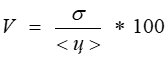 Среднее квадратичное отклонение    1,09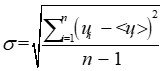 коэффициент вариации цен V (%) (не должен превышать 33%) составляет 1,86 %Выборка признана однородной. Цена Договора (ЦК) определяется по формуле:Цi– цена за 1 литр топлива на АЗС на день отпуска товара, но не выше цены, указанной в спецификации;Vi – объем топлива литр;^кубический дециметр по цене Цi;i – количество отпуска товара (заправок) за период действия договора (с 1 по n);n – конечное значение (диапазон суммирования), которое равно значению суммируемых величин на период поставки, используемому при расчете.НМЦ договора составляет 527220 (пятьсот двадцать семь тысяч двести двадцать) рублей 00 коп.Раздел VII РЕКОМЕНДУЕМЫЕ ФОРМЫ ДОКУМЕНТОВ ЗАЯВКИФорма № 1Перечень документов и форм,представляемых для участия в запросе котировок электронной формеНастоящим____________________________________ подтверждает, что для участия в   (полное наименование участника закупки)запросе котировок на право заключения договора __________ в электронной форме направлены нижеперечисленные документы и формы. Документы, предоставленные в составе заявки, соответствуют описи.Форма № 2* (заполняется юридическими лицами)Заявка на участие в запросе котировок в электронной форме № ___________«_____»___________________20__  г.	(дата формирования заявки)Информация об участнике размещения заказа:Изучив документацию о запросе котировок в электронной форме и принимая установленные в ней требования и условия организации и проведения запроса котировок, мы согласны участвовать в запросе котировок в электронной форме № ______ на право заключить договор ____________ в соответствии с документацией и, в случае признания нас победителем, осуществить в соответствии с условиями и требованиями, установленными в документации,   по цене, которую мы предложим в заявке.____________________________________________________ подтверждает, что:(полное наименование участника размещения заказа)- в отношении него отсутствует решения арбитражного суда о признании участника закупки банкротом и об открытии конкурсного производства;- в отношении него не приостановлена деятельность участника закупок в порядке, предусмотренном Кодексом Российской Федерации об административных правонарушениях, на день подачи заявки на участие в запросе котировок;- у него отсутствуют задолженности по начисленным налогам, сборам и иным обязательным платежам в бюджеты любого уровня или государственные внебюджетные фонды за прошедший календарный год, размер которых превышает двадцать пять процентов балансовой стоимости активов участника закупок по данным бухгалтерской отчетности за последний завершенный отчетный период.1. Лот № ________ Извещение №: ________________________________________________2. Наименование предмета договора: _____________________________________________________________________________Эта заявка на участие в запросе котировок в электронной форме будет оставаться для нас обязательной и может быть принята в любой момент. Настоящим гарантируем достоверность представленной нами в заявке информации. В случае если наши предложения будут лучшими после предложений победителя запроса котировок, а победитель будет признан уклонившимся от заключения договора, мы обязуемся подписать договор на оказание услуг в соответствии с требованиями документации и условиями наших предложений.________________                       __________________                    ______________         должность                                                          подпись                             фамилия, имя, отчество 						                         (полностью)м.п. (при наличии) Форма № 2.1* (заполняется физическими лицами и индивидуальными предпринимателями)Заявка на участие в запросе котировок в электронной форме № ___________«_____»___________________20__  г.	(дата формирования заявки)Информация об участнике закупки:Изучив документацию о запросе котировок в электронной форме и принимая установленные в ней требования и условия организации и проведения запроса котировок, мы согласны участвовать в запросе котировок № ______ на право заключить договор _________ в соответствии с документацией и, в случае признания нас победителем, осуществить _______________________________ в соответствии с условиями и требованиями, установленными в документации,   по цене, которую мы предложим в заявке.____________________________________________________ подтверждает, что: (полное наименование участника размещения заказа) - в отношении него отсутствует решения арбитражного суда о признании участника закупки банкротом и об открытии конкурсного производства;- в отношении него не приостановлена деятельность участника закупок в порядке, предусмотренном Кодексом Российской Федерации об административных правонарушениях, на день подачи заявки на участие в открытом аукционе;- у него отсутствуют задолженности по начисленным налогам, сборам и иным обязательным платежам в бюджеты любого уровня или государственные внебюджетные фонды за прошедший календарный год, размер которых превышает двадцать пять процентов балансовой стоимости активов участника закупок по данным бухгалтерской отчетности за последний завершенный отчетный период.1. Лот № ________ Извещение №: ____________________________________2. Наименование предмета договора: _______________________________________________Эта заявка на участие в запросе котировок в электронной форме будет оставаться для нас обязательной и может быть принята в любой момент. Настоящим гарантируем достоверность представленной нами в заявке информации. В случае если наши предложения будут лучшими после предложений победителя запроса котировок, а победитель будет признан уклонившимся от заключения договора, мы обязуемся подписать договор на поставку четырехместного водного велосипеда (катамарана)в соответствии с требованиями документации и условиями наших предложений. Индивидуальный предприниматель  ______________              _______________ (предприниматель без образования	        (подпись, фамилия, имя, отчество полностью)юридического лица)                                                                                                                     м.п. (при наличии)____________________       /фамилии, имя, отчество полностью/*для физических лиц«УТВЕРЖДАЮ»Директор ГАУ РБ «ТИЦ Байкал»__________ В.В. Буинов«12» января 2022 г.          м.п.Раздел IТЕРМИНЫ, ОПРЕДЕЛЕНИЯ И СОКРАЩЕНИЯ 3Раздел IIИЗВЕЩЕНИЕ О ПРОВЕДЕНИИ ЗАПРОСА КОТИРОВОК В ЭЛЕКТРОННОЙ ФОРМЕ 5Раздел IIIИНФОРМАЦИОННАЯ КАРТА ЗАПРОСА КОТИРОВОК В ЭЛЕКТРОННОЙ ФОРМЕ 8Раздел IV ОПИСАНИЕ ОБЪЕКТА ЗАКУПКИ (ТЕХНИЧЕСКОЕ ЗАДАНИЕ)16Раздел VПРОЕКТ ДОГОВОРА17Раздел VIОБОСНОВАНИЕ НАЧАЛЬНОЙ (МАКСИМАЛЬНОЙ) ЦЕНЫ ДОГОВОРА  27Раздел VIIРЕКОМЕНДУЕМЫЕ ФОРМЫ ДОКУМЕНТОВ ЗАЯВКИ29№ п/пСодержание пункта ИнформацияСведения, предусмотренные частью 10 статьи 4 Федерального закона от 18.07.2011 N 223-ФЗ "О закупках товаров, работ, услуг отдельными видами юридических лиц"Сведения, предусмотренные частью 10 статьи 4 Федерального закона от 18.07.2011 N 223-ФЗ "О закупках товаров, работ, услуг отдельными видами юридических лиц"Сведения, предусмотренные частью 10 статьи 4 Федерального закона от 18.07.2011 N 223-ФЗ "О закупках товаров, работ, услуг отдельными видами юридических лиц"1Используемый способ определения поставщика Запрос котировок в электронной форме (далее по тексту – запрос котировок, закупка, торги).2Предмет закупкиПоставка дизельного топлива через розничную сеть АЗС посредством электронных топливных карт для нужд ГАУ РБ «ТИЦ Байкал»3Информация о заказчикеГосударственное автономное учреждение Республики Бурятия «Туристский информационный центр «Байкал»» (ГАУ РБ «ТИЦ Байкал»);Место нахождения: 670000, Республика Бурятия, г. Улан-Удэ, ул. Ленина, д. 50;Адрес электронной почты: info@baikaltravel.ru; Номер контактного телефона: 8(3012) 55-05-45;Ответственные должностные лица: Цыренова Аюна Бэликтоевна. 4Адрес электронной торговой площадки в информационно-телекоммуникационной сети «Интернет»«Регион», расположенной в сети Интернет по адресу: https://etp-region.ru/5Требования к безопасности, качеству, техническим характеристикам и прочее, установленное п. 1 ч. 10 ст. 4 Закона о ЗакупкахТребования безопасности к техническому состоянию и методы проверки», требованиям, установленным разделом IV настоящей документации - «Описание объекта закупки (Техническое задание)».66.1. Требования к содержанию, форме, оформлению и составу заявки на участие в закупке6.2. Инструкция по  заполнению заявкиЗаявка на участие в запросе котировок состоит из одной части и должна содержать следующие документы и сведения:Сведения об участнике:1.1.	Для юридических лиц:фирменное наименование (наименование), сведения об организационно-правовой форме, сведения о месте нахождения, почтовый адрес, номер контактного телефона, идентификационный номер налогоплательщика1.2.	Для физических лиц, в т.ч. индивидуальных предпринимателей:фамилия, имя, отчество, паспортные данные, сведения о месте жительства, номер контактного телефона, идентификационный номер налогоплательщика.Документы и копии документов участника:2.1.	Для юридических лиц: решение об одобрении или о совершении крупной сделки либо копия такого решения в случае, если требование о необходимости наличия такого решения для совершения крупной сделки установлено законодательством РФ и (или) учредительными документами юридического лица и если для участника закупки поставка товаров, оказание услуги, выполнение работы, являющихся предметом договора, или внесение денежных средств в качестве обеспечения заявки на участие в закупке, обеспечения исполнения договора являются крупной сделкой. Предоставление указанного решения не требуется в случае, если начальная (максимальная) цена контракта не превышает максимальную сумму сделки, предусмотренную решением об одобрении или о совершении сделок, предоставляемым для аккредитации участника закупки на электронной площадке.В целях корректного и своевременного оформления проекта договора, по желанию участника закупки могут быть включены отдельным файлом в состав заявки актуальные сведения об организации (полное наименование; ФИО лица, уполномоченного на подписание договора от имени организации, наименование и реквизиты  документа, на основании которого действует указанное лицо; банковские реквизиты; почтовый адрес; адрес местонахождения; телефон; факс; адрес электронной почты; сведения о режиме и ставках налогообложения, а также реквизиты документа подтверждающие специальный режим налогообложения), необходимые для включения в проект договора, а также информацию о контактном лице.2. Описание предмета закупки, его функциональных характеристик (потребительских свойств), его количественных и качественных характеристик.Заявка на участие в закупке, подготовленная участником, должна быть составлена на русском языке. Входящие в заявку документы, оригиналы которых выданы участнику закупки третьими лицами на ином языке, могут быть представлены на этом языке при условии, что к ним будет прилагаться перевод на русский язык. В случае противоречия оригинала и перевода преимущество будет иметь перевод.Указываемые значения должны быть точными, конкретными, не сопровождаться словами «не более», «не менее», «не хуже», «или» и др. (за исключением случаев, когда производитель товара по данному показателю не использует конкретное значение), т.е. не должны допускать двусмысленных толкований.Все документы, входящие в состав заявки должны иметь четко читаемый текст.Указать срок гарантии на выполненные работы/поставляемый товар/оказанные услуги. Участником закупки указываются значения показателей, соответствующие или улучшенные по отношению к значениям, установленным документацией о закупке.Несоблюдение указанных требований является основанием для принятия закупочной комиссией решения о признании заявки участника не соответствующей требованиям, установленным настоящей документацией.7Требования к описанию предмета закупки, его функциональных характеристик (потребительских свойств), его количественных и качественных характеристикВ соответствии с требованиями, установленными разделом IV настоящей документации - «Описание объекта закупки (Техническое задание)».Конкретные показатели, соответствующие значениям, установленным в документацией об аукционе, и указание на товарный знак (его словесное обозначение) (при наличии), знак обслуживания (при наличии), фирменное наименование (при наличии), патенты (при наличии), полезные модели (при наличии), промышленные образцы (при наличии), наименование места происхождения товара или наименование производителя предлагаемого для поставки товара при условии отсутствия в документации об аукционе указания на товарный знак, знак обслуживания (при наличии), фирменное наименование (при наличии), патенты (при наличии), полезные модели (при наличии), промышленные образцы (при наличии), наименование места происхождения товара или наименование производителя.Конкретные показатели товара могут быть указаны участником закупки путем заполнения нижеприведенной формы:Участник может представить данную информацию в иной форме по своему усмотрению, при этом указываемые значения должны быть точными, конкретными, не сопровождаться словами «не более», «не менее», «не хуже», «или» и др.8Место, условия и сроки предоставления товараСрок поставки товара: даты подписания договора по 31 декабря 2022 года. Место поставки товара: Место поставки Товара – через сеть круглосуточных АЗС Поставщика в г. Улан-Удэ и во всех районах Республики Бурятия 99.1. Начальная (максимальная) цена договора/ цена лота9.2. Порядок формирования цены договора Начальная максимальная цена договора составляет 527220 (пятьсот двадцать семь тысяч двести двадцать) рублей 00 коп.Цена договора сформирована на основании выделенных лимитов на проведение данной закупки, с учетом коммерческих предложений от поставщиков, полученных в результате исследования рынка, проведенного заказчиком (метод сопоставимых рыночных цен).Цена договора составляет стоимость товара, расходы Поставщика горюче-смазочные материалы, расходуемые для доставки до места поставки, сборку, погрузку/разгрузку, размещением в местах хранения Заказчика, стоимость упаковки (тары), маркировки, страхование, таможенные платежи (пошлины), НДС, другие установленные налоги, сборы и иные расходы, связанные с исполнением, которые Поставщик должен оплатить в связи с исполнением обязательств в соответствии с действующим законодательством Российской Федерации. (раздел VI документации)10Форма, сроки и порядок оплаты товараОплата по договору производится Заказчиком на основании товарной накладной путем перечисления денежных средств на расчетный счет Подрядчика до 15 числа месяца, следующего за отчетным. Аванс не предусмотрен.11Источник финансированияИсточник финансирования – Республиканский бюджет, за счет средств субсидии на финансовое обеспечение государственного задания на 2022 г. и/или за счет средств от приносящей доход деятельности.1212.1. Дата, время начала срока подачи заявок на участие в закупке12.2 Порядок подачи заявок 12.01.2022 г., с момента размещения извещения о проведении закупки, по местному времени. Заявка направляется Участником закупки оператору «Регион», расположенной в сети Интернет по адресу: https://etp-region.ru/ в форме электронного документа, в сроки, установленные настоящей документацией, и должна содержать документы, предусмотренные документацией о закупке. Подача Заявок на участие в закупке (далее по тексту - Заявка) осуществляется только лицами, получившими аккредитацию на электронной площадке.Участник вправе подать заявку на участие в такой закупке в любое время с момента размещения извещения о ее проведении до предусмотренных документацией о такой закупке даты и времени окончания срока подачи Заявок.Участник вправе подать только одну Заявку в отношении объекта закупки.Участник электронного запроса котировок, подавший Заявку, вправе отозвать данную Заявку не позднее даты окончания срока подачи Заявок, направив об этом уведомление оператору ЭТП.В случае, если по окончании срока подачи Заявок подана только одна Заявка или не подано ни одной Заявки, такая закупка признается несостоявшейся.13Дата, время окончания срока подачи заявок на участие в закупке20 января 2022 г., до 10:00 часов по местному времени. 14Дата окончания срока рассмотрения заявок на участие в закупке20 января 2022 г., в 10:30 часов по местному времени. 15Дата подведения итогов закупки Порядок подведения итогов закупки 20 января 2022 г. в 11:00 часов по местному времени.16Требования к участникам закупкиВ закупке могут принять участие юридические лица, индивидуальные предприниматели, физические лица, соответствующие следующим условиям: соответствие требованиям, устанавливаемым законодательством Российской Федерации в отношении лиц, осуществляющих поставки товаров, выполнение работ и оказание услуг, которые являются предметом закупки;непроведение ликвидации участника процедуры закупки – юридического лица и отсутствие решения арбитражного суда о признании участника процедуры закупки – юридического лица, индивидуального предпринимателя банкротом и об открытии конкурсного производства;неприостановление деятельности участника процедуры закупки в порядке, предусмотренном Кодексом Российской Федерации об административных правонарушениях, на дату подачи заявки на участие в процедурах закупки;об обладании участником процедуры закупки исключительными правами на результаты интеллектуальной деятельности, если в связи 
с исполнением договора Заказчик приобретает права на такие результаты, за исключением случаев заключения договоров на создание произведений литературы или искусства (за исключением программ для электронно-вычислительных машин, баз данных), исполнения, а также заключения договоров на финансирование проката или показа национального фильма;отсутствие у участника закупки недоимки по налогам, сборам, задолженности по иным обязательным платежам в бюджеты бюджетной системы Российской Федерации (за исключением сумм, на которые предоставлены отсрочка, рассрочка, инвестиционный налоговый кредит 
в соответствии с законодательством о налогах и сборах, которые реструктурированы в соответствии с законодательством, по которым имеется вступившее в законную силу решение суда о признании обязанности заявителя по уплате этих сумм исполненной или которые признаны безнадежными к взысканию в соответствии с законодательством о налогах 
и сборах) за прошедший календарный год, размер которых превышает 25 (двадцать пять) процентов балансовой стоимости активов участника закупки по данным бухгалтерской отчетности за последний отчетный период;отсутствие у участника закупки – физического лица, в том числе индивидуального предпринимателя, либо у руководителя, членов коллегиального исполнительного органа, лица, исполняющего функции единоличного исполнительного органа, или главного бухгалтера юридического лица – участника закупки  неснятой или непогашенной судимости за преступления в сфере экономики и (или) преступления, предусмотренные статьями 289, 290, 291, 291.1 Уголовного кодекса Российской Федерации, а также неприменение в отношении указанных физических лиц наказания в виде лишения права занимать определенные должности или заниматься определенной деятельностью, которые связаны с поставкой товара, выполнением работы, оказанием услуги, являющихся объектом осуществляемой закупки, и административного наказания в виде дисквалификации;участник закупки – юридическое лицо, которое в течение двух лет до момента подачи заявки на участие в закупке не было привлечено к административной ответственности за совершение административного правонарушения, предусмотренного статьей 19.28 Кодекса Российской Федерации об административных правонарушениях;отсутствие между участником закупки и Заказчиком конфликта интересов, под которым понимаются случаи, при которых руководитель Заказчика, член закупочной комиссии, состоят в браке с физическими лицами, являющимися выгодоприобретателями, единоличным исполнительным органом хозяйственного общества (директором, генеральным директором, управляющим, президентом и другими), членами коллегиального исполнительного органа хозяйственного общества, руководителем (директором, генеральным директором) учреждения 
или унитарного предприятия либо иными органами управления юридических лиц - участников закупки, с физическими лицами, в том числе зарегистрированными в качестве индивидуального предпринимателя, - участниками закупки либо являются близкими родственниками (родственниками по прямой восходящей и нисходящей линии (родителями 
и детьми, дедушкой, бабушкой и внуками), полнородными 
и неполнородными (имеющими общих отца или мать) братьями и сестрами), усыновителями или усыновленными указанных физических лиц. Под выгодоприобретателями для целей настоящей статьи понимаются физические лица, владеющие напрямую или косвенно (через юридическое лицо или через несколько юридических лиц) более чем 
10 (десятью) процентами голосующих акций хозяйственного общества либо долей, превышающей 10 (десять) процентов в уставном капитале хозяйственного общества.9) Дополнительные требования к участникам закупки:1) Отсутствие сведений об участниках закупки в реестре недобросовестных поставщиков, предусмотренном Федеральным законом от 18.07.2011 № 223-ФЗ «О закупках товаров, работ, услуг отдельными видами юридических лиц»;2) Отсутствие сведений об участниках закупки в реестре недобросовестных поставщиков, предусмотренном Федеральным законом от 05.04.2013 № 44-ФЗ «О контрактной системе в сфере закупок товаров, работ, услуг для обеспечения государственных и муниципальных нужд», в том числе информации об учредителях, о членах коллегиального исполнительного органа, лице, исполняющем функции единоличного исполнительного органа участника закупки.Для целей проведения процедуры закупки лица, выступающие на стороне одного участника, рассматриваются в качестве коллективного участника закупки.Требования, установленные настоящим пунктом документации, предъявляются к каждому члену коллективного участника отдельно. Член коллективного участника конкурентной закупки не вправе подавать самостоятельную заявку на участие в данной закупке или входить в состав других коллективных участников данной закупки. Несоответствие одного из лиц, выступающих на стороне такого участника закупки, требованиям, установленным в документации о закупке, является основанием для отказа участнику в признании его участником. Не допускается взимание с участников процедуры закупки платы за участие в проводимой закупке, за исключением оплаты услуг оператора ЭТП. Порядок оплаты услуг оператора ЭТП осуществляется в порядке, установленном регламентом работы ЭТП.17Формы, порядок, срок подачи запросов и ответов на разъяснение документацииЗапрос о даче разъяснений документации участник закупки направляет на ЭТП «Регион», расположенной в сети Интернет по адресу: https://etp-region.ru/.Участник закупки вправе направить Заказчику запрос о разъяснении положений документации с даты начала подачи заявок до даты окончания срока принятия запросов о разъяснении положений документации, указанной в документации о закупке. В течение 3 (трех) рабочих дней с даты поступления указанного запроса Заказчик направляет разъяснения положений документации заявителю запроса на разъяснение. Разъяснения размещаются Заказчиком на ЕИС в сроки в течение 3 (трех) рабочих дней с даты поступления запроса с указанием предмета запроса, но без указания участника такой закупки, от которого поступил указанный запрос. При этом заказчик вправе не осуществлять такое разъяснение в случае, если указанный запрос поступил позднее чем за три рабочих дня до даты окончания срока подачи заявок на участие в такой закупке.18Критерии оценки и сопоставления заявок на участие в закупке Соответствие требованиям документации о закупке.19Порядок оценки и сопоставления заявок на участие в закупке Закупочная комиссия осуществляет оценку и сопоставление заявок в порядке, в месте и в сроки, установленные документацией о закупке 
в соответствии с Положением о закупках.Победителем запроса котировок признается участник, заявка которого соответствует всем требованиям настоящей документации и содержит наименьшее предложение о цене (стоимости) договора. 20Описание предмета закупки в соответствии с ч. 6.1 ст. 3 Закона о закупкахСодержится в разделе IV «ОПИСАНИЕ ОБЪЕКТА ЗАКУПКИ (ТЕХНИЧЕСКОЕ ЗАДАНИЕ)».21Особенности заключения договораПо результатам запроса котировок в электронной форме договор заключается с победителем такой закупки.Заключение договора производится в электронной форме на ЭТП посредством подписания договора Сторонами квалифицированной электронной подписью.Заказчик обязан заключить договор не ранее чем через 10 (десять) дней и не позднее чем через 20 (двадцать) дней с даты размещения в ЕИС итогового протокола.Победитель закупки признается уклонившимся от заключения договора в случае:- непредставления подписанного им договора в предусмотренные документацией о закупке сроки;- непредставления им обеспечения исполнения договора, в том числе предоставление обеспечения исполнения договора в меньшем размере, предоставление обеспечения исполнения договора с нарушением требований документации о закупке или предоставление обеспечения исполнения договора в ненадлежащей форме;- поступления Заказчику в письменной форме заявления об отказе от подписания договора;- предъявления встречных требований по условиям договора, за исключением случаев, предусмотренных документацией о закупке.При уклонении лица, с которым заключается договор, от его подписания, Заказчик закупки обязан:- удержать обеспечение заявки такого лица (если требование об обеспечении заявки было предусмотрено в документации о закупке);- направить обращение о включении сведений о таком лице в реестр недобросовестных поставщиков, предусмотренный Законом N 223-ФЗ.В случае уклонения победителя процедуры закупки от заключения договора Заказчик вправе:- заключить договор с участником закупки, заявке которого присвоен второй порядковый номер по результатам закупки;- обратиться в суд с иском о понуждении победителя закупки заключить договор по итогам закупки, а также о возмещении убытков, причиненных уклонением от заключения договора;- прекратить процедуру закупки без заключения договора и объявить процедуру закупки повторно.При исполнении договора, заключенного с участником запроса котировок в электронной форме, которому предоставлен приоритет в соответствии с Постановлением Правительства Российской Федерации от 16 сентября 2016 г. N 925 «О приоритете товаров российского происхождения, работ, услуг, выполняемых, оказываемых российскими лицами, по отношению к товарам, происходящим из иностранного государства, работам, услугам, выполняемым, оказываемым иностранными лицами», не допускается замена страны происхождения товаров, за исключением случая, когда в результате такой замены вместо иностранных товаров поставляются российские товары, при этом качество, технические и функциональные характеристики (потребительские свойства) таких товаров не должны уступать качеству и соответствующим техническим и функциональным характеристикам товаров, указанных в договоре.22Информация о возможности одностороннего отказа от заключения договора Заказчик вправе принять решение об одностороннем отказе от заключения договора по итогам закупки при наличии следующих оснований: 1)	возникновение обстоятельств непреодолимой силы, подтвержденных соответствующим документом и влияющих на целесообразность заключения и (или) исполнения договора;2)	уменьшение ранее доведенных до Заказчика как получателя бюджетных средств лимитов бюджетных субсидий;3)	необходимость исполнения предписания контролирующих органов и (или) вступившего в законную силу судебного акта;4)	изменение норм законодательства Российской Федерации, регулирующих порядок исполнения договора и (или) обосновывающих потребность в товарах, работах, услугах;5)	поставщик (подрядчик, исполнитель) не соответствует требованиям, установленным извещением об осуществлении закупки и (или) документацией о закупке или товар, предлагаемый к поставке, не соответствует требованиям, установленным извещением об осуществлении закупки и (или) документацией о закупке, либо информация о предлагаемом к поставке товаре в заявке участника содержит недостоверную информацию.23Обеспечение исполнения договораНе предусмотрено. 24Порядок предоставления преференций и ограничений:В соответствии с Постановлением Правительства Российской Федерации от 16 сентября 2016 г. N 925 «О приоритете товаров российского происхождения, работ, услуг, выполняемых, оказываемых российскими лицами, по отношению к товарам, происходящим из иностранного государства, работам, услугам, выполняемым, оказываемым иностранными лицами» устанавливается приоритет товаров российского происхождения по отношению к товарам, происходящим из иностранного государств.25Условия предоставления приоритета товарам российского происхождения, работам, услугам, выполняемым, оказываемым российскими лицами, по отношению к товарам, происходящим из иностранного государства, работам, услугам, выполняемым, оказываемым иностранными лицами в соответствии с Постановлением Правительства РФ от 16 сентября 2016 г. № 925Для целей установления соотношения цены предлагаемых к поставке товаров российского и иностранного происхождения, цены выполнения работ, оказания услуг российскими и иностранными лицами, цена единицы каждого товара, работы, услуги определяется как произведение начальной (максимальной) цены единицы товара, работы, услуги, указанной в документации о закупке на коэффициент изменения начальной (максимальной) цены договора по результатам проведения закупки, определяемый как результат деления цены договора, по которой заключается договор, на начальную (максимальную) цену договора. В случае, если победителем закупки представлена заявка на участие в закупке, содержащая предложение о поставке товаров, происходящих из иностранных, выполнении работ, оказании услуг иностранными лицами, договор с таким победителем заключается по цене, сниженной на 15 процентов от предложенной им цены договора. Отнесение участника закупки к российским или иностранным лицам производится на основании документов участника закупки, содержащих информацию о месте его регистрации (для юридических лиц и индивидуальных предпринимателей), на основании документов, удостоверяющих личность (для физических лиц).Приоритет не предоставляется в случаях, если:а) закупка признана несостоявшейся и договор заключается с единственным участником закупки;б) в заявке на участие в закупке не содержится предложений о поставке товаров российского происхождения, выполнении работ, оказании услуг российскими лицами;в) в заявке на участие в закупке не содержится предложений о поставке товаров иностранного происхождения, выполнении работ, оказании услуг иностранными лицами;г) в заявке на участие в закупке, представленной участником запроса котировок в электронной форме, содержится предложение о поставке товаров российского и иностранного происхождения, выполнении работ, оказании услуг российскими и иностранными лицами, при этом стоимость товаров российского происхождения, стоимость работ, услуг, выполняемых, оказываемых российскими лицами, составляет более 50 процентов стоимости всех предложенных таким участником товаров, работ, услуг.№ п/пНаименование товараТребования к товаруКоличество, литр1.Дизельное топливо(по сезону) Дизельное топливо, соответствующее требованиям (параметрам): цетановое число, не менее 45. Соответствовать требованиям ГОСТов и подтверждаться сертификатом соответствия9000№ п/пНаименование поставляемых товаров,страна происхожденияЕдиница измеренияКоличество поставляемых товаровЦена за единицуСумма руб.12Итого: Заявка на изготовление картЗаявка на изготовление картЗаявка на изготовление картЗаявка на изготовление картЗаявка на изготовление картЗаявка на изготовление картЗаявка на изготовление карт№ карты
(заполнять
при получении  карт)Владелец 
марка / № автомобиля
сорт 
топлива 
сопутствующие товарыPIN
код
(4 цифры)Максимальный расход в сутки топлива,
 в рублях Прим.Заказчик ПоставщикДиректорГАУ РБ «ТИЦ Байкал»           /___________/               В.В. Буинов                                                                                   № п/пНомер картыPIN-кодВид топлива№ АЗС/АЗКМестонахождениеРайонЗаказчикГАУ РБ «ТИЦ Байкал»Директор______________ /_________________/Поставщик_____________________Заказчик                                                                                                  ГАУ РБ «ТИЦ Байкал»Директор______________/ __________________/_____________________ поставку дизельного топлива через розничную сеть АЗС посредством электронных топливных карт для нужд ГАУ РБ «ТИЦ Байкал»поставку дизельного топлива через розничную сеть АЗС посредством электронных топливных карт для нужд ГАУ РБ «ТИЦ Байкал»поставку дизельного топлива через розничную сеть АЗС посредством электронных топливных карт для нужд ГАУ РБ «ТИЦ Байкал»поставку дизельного топлива через розничную сеть АЗС посредством электронных топливных карт для нужд ГАУ РБ «ТИЦ Байкал»поставку дизельного топлива через розничную сеть АЗС посредством электронных топливных карт для нужд ГАУ РБ «ТИЦ Байкал»поставку дизельного топлива через розничную сеть АЗС посредством электронных топливных карт для нужд ГАУ РБ «ТИЦ Байкал»поставку дизельного топлива через розничную сеть АЗС посредством электронных топливных карт для нужд ГАУ РБ «ТИЦ Байкал»поставку дизельного топлива через розничную сеть АЗС посредством электронных топливных карт для нужд ГАУ РБ «ТИЦ Байкал»поставку дизельного топлива через розничную сеть АЗС посредством электронных топливных карт для нужд ГАУ РБ «ТИЦ Байкал»поставку дизельного топлива через розничную сеть АЗС посредством электронных топливных карт для нужд ГАУ РБ «ТИЦ Байкал»(указывается предмет договора)(указывается предмет договора)(указывается предмет договора)(указывается предмет договора)(указывается предмет договора)(указывается предмет договора)(указывается предмет договора)(указывается предмет договора)Используемый метод определения НМЦК с обоснованием: Метод сопоставимых рыночных цен (анализа рынка)Источник№1 коммерческое предложение № 1345/22-11/УУ от 12.01.2022 г.Источник №2 Контракт в ЕИС № 1032305993222000003Источник №3 Контракт в ЕИС № 2030400247222000001Используемый метод определения НМЦК с обоснованием: Метод сопоставимых рыночных цен (анализа рынка)Источник№1 коммерческое предложение № 1345/22-11/УУ от 12.01.2022 г.Источник №2 Контракт в ЕИС № 1032305993222000003Источник №3 Контракт в ЕИС № 2030400247222000001Используемый метод определения НМЦК с обоснованием: Метод сопоставимых рыночных цен (анализа рынка)Источник№1 коммерческое предложение № 1345/22-11/УУ от 12.01.2022 г.Источник №2 Контракт в ЕИС № 1032305993222000003Источник №3 Контракт в ЕИС № 2030400247222000001Используемый метод определения НМЦК с обоснованием: Метод сопоставимых рыночных цен (анализа рынка)Источник№1 коммерческое предложение № 1345/22-11/УУ от 12.01.2022 г.Источник №2 Контракт в ЕИС № 1032305993222000003Источник №3 Контракт в ЕИС № 2030400247222000001Используемый метод определения НМЦК с обоснованием: Метод сопоставимых рыночных цен (анализа рынка)Источник№1 коммерческое предложение № 1345/22-11/УУ от 12.01.2022 г.Источник №2 Контракт в ЕИС № 1032305993222000003Источник №3 Контракт в ЕИС № 2030400247222000001Используемый метод определения НМЦК с обоснованием: Метод сопоставимых рыночных цен (анализа рынка)Источник№1 коммерческое предложение № 1345/22-11/УУ от 12.01.2022 г.Источник №2 Контракт в ЕИС № 1032305993222000003Источник №3 Контракт в ЕИС № 2030400247222000001Используемый метод определения НМЦК с обоснованием: Метод сопоставимых рыночных цен (анализа рынка)Источник№1 коммерческое предложение № 1345/22-11/УУ от 12.01.2022 г.Источник №2 Контракт в ЕИС № 1032305993222000003Источник №3 Контракт в ЕИС № 2030400247222000001Используемый метод определения НМЦК с обоснованием: Метод сопоставимых рыночных цен (анализа рынка)Источник№1 коммерческое предложение № 1345/22-11/УУ от 12.01.2022 г.Источник №2 Контракт в ЕИС № 1032305993222000003Источник №3 Контракт в ЕИС № 2030400247222000001Используемый метод определения НМЦК с обоснованием: Метод сопоставимых рыночных цен (анализа рынка)Источник№1 коммерческое предложение № 1345/22-11/УУ от 12.01.2022 г.Источник №2 Контракт в ЕИС № 1032305993222000003Источник №3 Контракт в ЕИС № 2030400247222000001Используемый метод определения НМЦК с обоснованием: Метод сопоставимых рыночных цен (анализа рынка)Источник№1 коммерческое предложение № 1345/22-11/УУ от 12.01.2022 г.Источник №2 Контракт в ЕИС № 1032305993222000003Источник №3 Контракт в ЕИС № 2030400247222000001Используемый метод определения НМЦК с обоснованием: Метод сопоставимых рыночных цен (анализа рынка)Источник№1 коммерческое предложение № 1345/22-11/УУ от 12.01.2022 г.Источник №2 Контракт в ЕИС № 1032305993222000003Источник №3 Контракт в ЕИС № 2030400247222000001Используемый метод определения НМЦК с обоснованием: Метод сопоставимых рыночных цен (анализа рынка)Источник№1 коммерческое предложение № 1345/22-11/УУ от 12.01.2022 г.Источник №2 Контракт в ЕИС № 1032305993222000003Источник №3 Контракт в ЕИС № 2030400247222000001Используемый метод определения НМЦК с обоснованием: Метод сопоставимых рыночных цен (анализа рынка)Источник№1 коммерческое предложение № 1345/22-11/УУ от 12.01.2022 г.Источник №2 Контракт в ЕИС № 1032305993222000003Источник №3 Контракт в ЕИС № 2030400247222000001Используемый метод определения НМЦК с обоснованием: Метод сопоставимых рыночных цен (анализа рынка)Источник№1 коммерческое предложение № 1345/22-11/УУ от 12.01.2022 г.Источник №2 Контракт в ЕИС № 1032305993222000003Источник №3 Контракт в ЕИС № 2030400247222000001Используемый метод определения НМЦК с обоснованием: Метод сопоставимых рыночных цен (анализа рынка)Источник№1 коммерческое предложение № 1345/22-11/УУ от 12.01.2022 г.Источник №2 Контракт в ЕИС № 1032305993222000003Источник №3 Контракт в ЕИС № 2030400247222000001Используемый метод определения НМЦК с обоснованием: Метод сопоставимых рыночных цен (анализа рынка)Источник№1 коммерческое предложение № 1345/22-11/УУ от 12.01.2022 г.Источник №2 Контракт в ЕИС № 1032305993222000003Источник №3 Контракт в ЕИС № 2030400247222000001Используемый метод определения НМЦК с обоснованием: Метод сопоставимых рыночных цен (анализа рынка)Источник№1 коммерческое предложение № 1345/22-11/УУ от 12.01.2022 г.Источник №2 Контракт в ЕИС № 1032305993222000003Источник №3 Контракт в ЕИС № 2030400247222000001Используемый метод определения НМЦК с обоснованием: Метод сопоставимых рыночных цен (анализа рынка)Источник№1 коммерческое предложение № 1345/22-11/УУ от 12.01.2022 г.Источник №2 Контракт в ЕИС № 1032305993222000003Источник №3 Контракт в ЕИС № 2030400247222000001Расчет НМЦК:№ п/побъект закупкиОсновные характеристики объекта закупкиЕд. изм.Кол-воисточники информации для определения НМЦК источники информации для определения НМЦК источники информации для определения НМЦК источники информации для определения НМЦК НМЦК,руб.№ п/побъект закупкиОсновные характеристики объекта закупкиЕд. изм.Кол-воИсточник № 1 Источник № 2Источник № 3средний уровень ценыНМЦК,руб.№ п/побъект закупкиОсновные характеристики объекта закупкиЕд. изм.Кол-воЦена за единицу,  руб.Цена за единицу,  руб.Цена за единицу,  руб.Цена за единицу,  руб.НМЦК,руб.1поставка дизельного топлива через розничную сеть АЗС посредством электронных топливных карт для нужд ГАУ РБ «ТИЦ Байкал»согласно техническому заданиюЛитр, кубический дм.900059,8457,9657,95   58,58527220,00Итого527220,00Наименование документа и формыНомер листа начала и окончания каждого документаКоличество листов (общее количество листов каждого документа)Каждый документ должен перечисляться в отдельной ячейке таблицыКаждый документ должен перечисляться в отдельной ячейке таблицыКаждый документ должен перечисляться в отдельной ячейке таблицыЮридическое лицоФирменное наименование (наименование) Юридическое лицоСведения об организационно-правовой формеЮридическое лицоСведения о месте нахожденияЮридическое лицоПочтовый адресЮридическое лицоНомер контактного телефона (с указанием кода города, района)Юридическое лицоФаксЮридическое лицоАдрес электронной почтыЮридическое лицоКонтактное лицо№ п/пНаименованиеТребования к характеристикам товараКол-воЕд. изм.Страна происхожденияФизическое лицо;Индивидуальный предприниматель(предприниматель без образования юридического лица)ФамилияФизическое лицо;Индивидуальный предприниматель(предприниматель без образования юридического лица)ИмяФизическое лицо;Индивидуальный предприниматель(предприниматель без образования юридического лица)ОтчествоФизическое лицо;Индивидуальный предприниматель(предприниматель без образования юридического лица)Паспортные данные (номер, серия, место и дата выдачи, кем выдан)Физическое лицо;Индивидуальный предприниматель(предприниматель без образования юридического лица)Сведения о месте жительства / регистрацииФизическое лицо;Индивидуальный предприниматель(предприниматель без образования юридического лица)Номер контактного телефона (с указанием кода города, района)Физическое лицо;Индивидуальный предприниматель(предприниматель без образования юридического лица)Адрес электронной почты№ п/пНаименованиеТребования к характеристикам товараКол-воЕд. изм.Страна происхождения